Дополнительные документы и сведения:Доступ на участок:Доступ на земельный участок свободен. Осмотр земельного участка может осуществляться в любое время, присутствие представителя организатора аукциона не требуется.Обременения земельного участка/ ограничения прав на земельный участок:- охранная зона водопроводных сетей;- охранная зона сетей связи и сооружений связи;- единая зона регулирования застройки и хозяйственной деятельности 1;- режимы зон охраны объектов культурного наследия ОЗРЗ-1(31).Особые условия:В договор на размещение НТО включить следующие особые условия: нет.Схема границ земельного участкапо адресу: Санкт-Петербург, Невский пр., уч. 168 (у д. 2/79, литера А по Невскому пр.)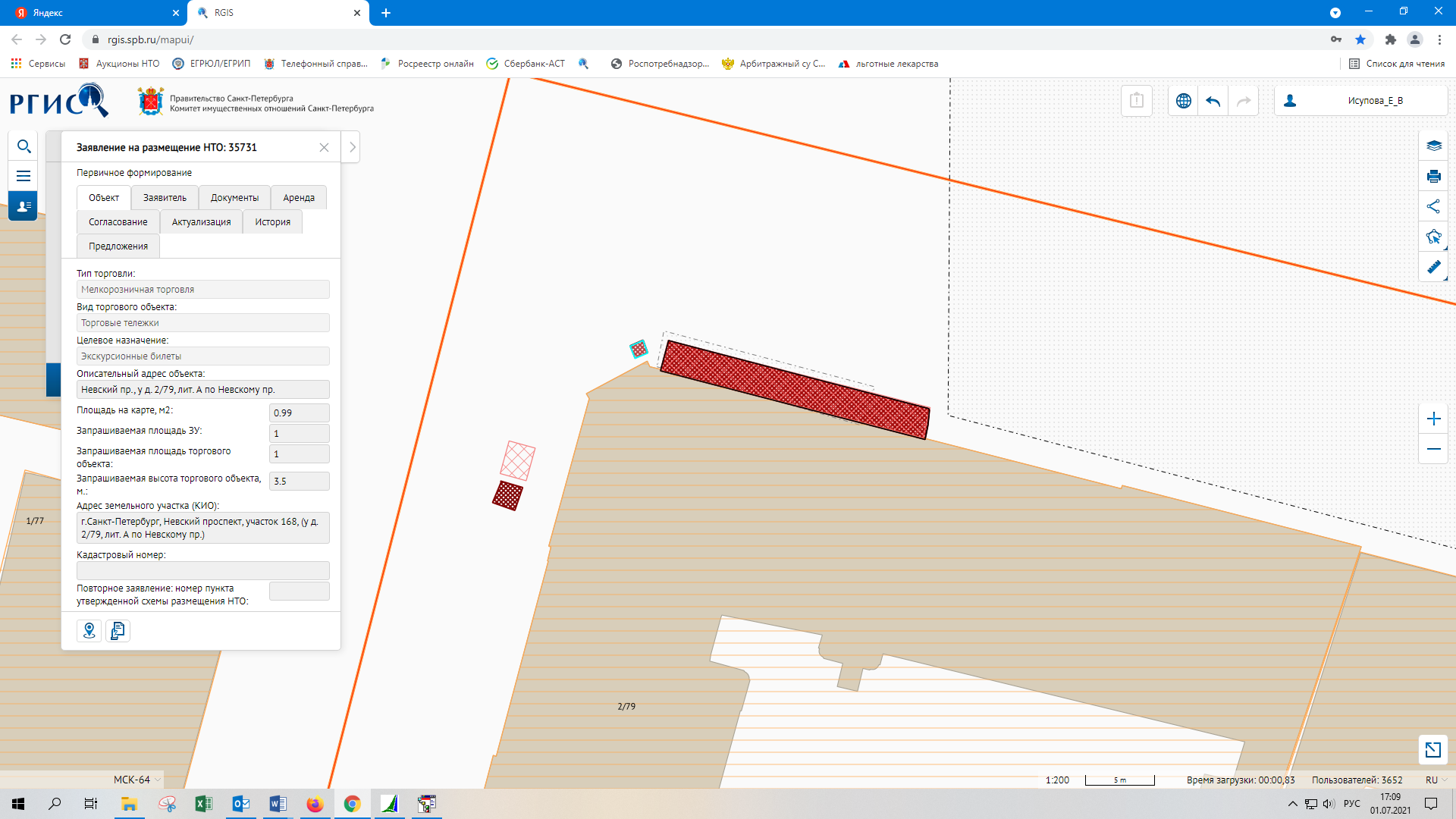 